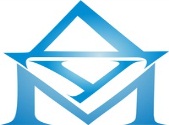 Государственное бюджетное нетиповое образовательное учреждениеДворец учащейся молодежи Санкт-ПетербургаСеминар в рамках педагогического проекта «Школа педагога»Тема: «Современная образовательная среда: векторы развития»Дата и время:17.02.2022 в 12.00Место проведения и формат проведения: ГБНОУ ДУМ СПб, онлайн–форматhttps://events.webinar.ru/49307767/10426733Порядок проведения:Организационное и техническое обеспечение:        Берсенева Елена Константиновна, методист методического отдела ГБНОУ ДУМ СПб       Какунина Галина Владимировна, методист методического отдела ГБНОУ ДУМ СПб       Наузбаум Елена Анатольевна, методист методического отдела ГБНОУ ДУМ СПб        Перова Галина Александровна, методист методического отдела ГБНОУ ДУМ СПб№ п/пТема выступленияДокладчик1.«Образовательная среда ГБНОУ ДУМ СПб. Задачи обновления»-Теплякова Лариса Евгеньевна, начальник методического отдела ГБНОУ ДУМ СПб2.«Этическое пространство - необходимый компонент образовательного процесса»- Белова Ольга Станиславовна, педагог дополнительного образования ГБНОУ ДУМ СПб3.«Использование социально-культурного  пространства города в рамках освоения учащимися ДООП «Образовательный туризм в Санкт-Петербурге»- Гусева Ольга Сергеевна, к.п.н., педагогдополнительного образования ГБНОУ «Санкт-Петербургский городской Дворец творчества юных»4.«Модель непрерывного образования как способ самоопределения личности»- Кремлева Елена Борисовна, директор Центра довузовского образования ФГБУ ВПО «Государственный университет морского и речного флота имени адмирала С.О. Макарова»5.«Новое решение образовательного пространства: педагогический дизайн»- Инц Ирина Германовна, методист методического отдела  ГБНОУ ДУМ СПб6.«Организация работы с талантливыми и одаренными учащимися: база данных достижений учащихся ГБНОУ ДУМ СПб»- Афанасьева Ольга Владимировна, заведующий сектором информационно-проектной деятельностью ГБНОУ ДУМ СПб